                                                                       ПОСТАНОВЛЕНИЕ                                              Главы муниципального образования«Натырбовское сельское поселение»«15 » октября   2015г.                                              № 40 .                                              с.НатырбовоО комиссии по оказанию материальной помощи отдельным категориям граждан проживающим на территории муниципального образования «Натырбовское сельское поселение» Кошехабльского районаВ соответствии с Законом Республики Адыгея № 128 от 05.07.2011г. «О государственной социальной помощи в Республики Адыгея», Федеральным Законом №131-ФЗ от 06.10.2003г. «Об общих принципах организации местного самоуправления в Российской Федерации»ПОСТАНОВЛЯЮ:Создать при администрации МО «Натырбовское сельское поселение» Комиссию по   оказанию материальной помощи отдельным категориям граждан проживающим на  территории муниципального образования «Натырбовское сельское поселение»  Кошехабльского района. Утвердить персональный состав Комиссии по оказанию материальной помощи  отдельным категориям граждан проживающим на территории муниципального образования  «Натырбовское сельское поселение» Кошехабльского района в составе согласно приложению №1.Утвердить Положение о порядке предоставления муниципальной  услуги по  «оказанию материальной помощи отдельным категориям граждан проживающим на  территории муниципального образования «Натырбовское сельское поселение»  Кошехабльского района» согласно приложению № 2.Утвердить Административный регламент  предоставления муниципальной  услуги по  «оказанию материальной помощи отдельным категориям граждан проживающим на  территории муниципального образования «Натырбовское сельское поселение»  Кошехабльского района» согласно приложению № 3.5.     Контроль за исполнением настоящего Постановления  оставляю за собой.6.     Настоящее Постановление  обнародовать на информационном стенде в администрации поселения  и разместить  на  официальном сайте администрации в сети Интернет  по адресу: //adm-natyrbovo.ru//7.     Настоящее постановление вступает в силу со дня его подписания.      Глава муниципального образования      «Натырбовское сельское поселение»                                                             Н.В.КасицынаПроект вносит:Заместитель главы АМО«Натырбовское сельское поселение»  						Е.В.Морозова Согласован:Ведущий специалист по правовым вопросам АМО«Натырбовское сельское поселение»  					И.Н.ШеверденкоПриложение 1
к постановлению главы
МО Натырбовское сельское поселение
от 15.10.2015 года №  40                                           СОСТАВ Комиссии по оказанию материальной помощи отдельным категориям граждан проживающим на территории муниципального образования   «Натырбовское сельское поселение» Кошехабльского района
Председатель комиссии:                         Касицына Н.В. – глава МО Натырбоское сельского поселения;Заместитель председателя комиссии:                         Морозова Е.В. – заместитель главы МО Натырбоское сельского поселения;Секретарь комиссии:                       Репухова Н.В. – специалист 1 категории МО Натырбоское сельского поселения;Члены комиссии:                      Чарунова Л.А. – главный специалист МО Натырбоское сельского поселения;                      Шеверденко И.Н. – ведущий специалист МО Натырбоское сельского поселения;                      Какаулина Е.А. - специалист 2 категории МО Натырбоское сельского поселения;УРЫСЫЕ ФЕДЕРАЦИЕАДЫГЭ РЕСПУБЛИКМУНИЦИПАЛЬНЭ  ГЪЭПСЫКIЭ ЗИIЭ «НАТЫРБЫЕ  КЪОДЖЭ ПСЭУПI»385434 с. Натырбово,ул. Советская № 52тел./факс 9-76-69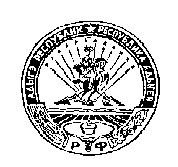 РОССИЙСКАЯ ФЕДЕРАЦИЯРЕСПУБЛИКА АДЫГЕЯМУНИЦИПАЛЬНОЕ ОБРАЗОВАНИЕ«НАТЫРБОВСКОЕ СЕЛЬСКОЕ ПОСЕЛЕНИЕ»385434 с. Натырбово, ул. Советская № 52тел./факс 9-76-69